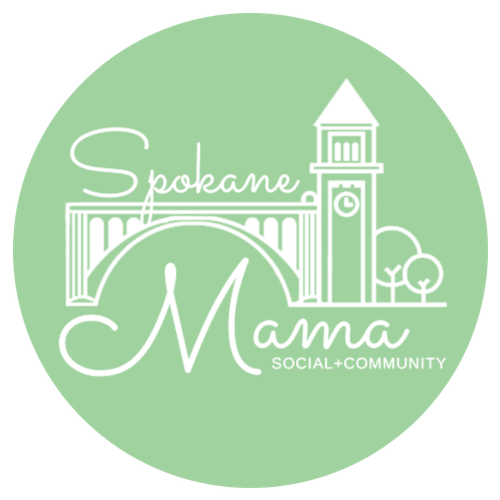 Spokane MamaBoard Member - Fundraising & Sponsorship Lead - Job Description Length of Term: 2 yearsReports to: Board of Directors & President Time Commitment: 4 hrs/week (minimum)The Fundraising & Sponsorship Lead serves as a member of the Board of Directors with both advisory, operational duties, and administrative positions. The Fundraising & Sponsorship team helps enhance Spokane Mama’s public image and encourages audiences to connect with Spokane Mama through the support of the organization’s advocacy efforts, particularly via the fundraising, networking, and collaborating with the community and other organizations. They work closely with the board to ensure all fundraising goals are being met. The Board of Directors is responsible for all activities of the organization. The board as a whole: Board Member – Fundraising & Sponsorship Lead Expectations 
Devises and Executes a results-driven fundraising and sponsorship strategy that meets our mission with specific goals and targetsAttends all board meetings and reports on fundraising activities and outcomesLeads the brainstorming and creation of new methods to raise funds for our organizationLeverages technology and social media where possible to improve fundraising activitiesDevelops and curates engaging content for fundraising Leads on the delivery of fundraising events and works with the executive, marketing & press lead and social media coordinator for digital fundraising campaigns Monitors fundraising campaigns and that needs are met to support the mission and adjust accordingly Collaborates with other organizations and groups within the community to build partnerships and enhance fundraising activitiesHosts a monthly neighborhood meet upGeneral Board Member Responsibilities
Knowledge, Skills & AbilitiesConsiderable experience in fundraising and sponsorshipAble to commit the amount of time required to successfully fulfill the roleHigh School Diploma or GED, some level of secondary business education in fundraising and/or sponsorship preferredProficient in computer applications Google Drive applications, social media platforms and management toolsSelf-motivated in an environment with no supervisionExcellent communication skills with a passion for community, connection and engagementDetail-oriented approach with the ability to work under pressure to meet deadlines and multitaskTrustworthy, honest, transparent